          								V Lysé nad Labem dne 22.9.2022Mgr. Arnold Kinkal - Brass Studio Prague
Nám. Bořislavka 2075/1
160 00 PRAHA 6
IČ.: 66021090
DIČ.: CZ5809161160ObjednávkaVážení,na základě vaší cenové nabídky ze dne 22.9.2022 objednáváme u Vaší firmy dodávku následujícího zboží:F/Bb lesní roh Josef Lídl LHR-860 FILHARMONIC - 1 ks - podle výběru našeho pedagoga M.ChmelařeNaše fakturační údaje:Základní umělecká škola Františka Antonína ŠporkaŠkolní náměstí 906289 22  Lysá nad LabemIČ:     67673457DIČ:  CZ67673457DěkujemeS pozdravem 								                                                                                                   	Mgr. Vlasta Blažková                                                                                                      	ředitelka školy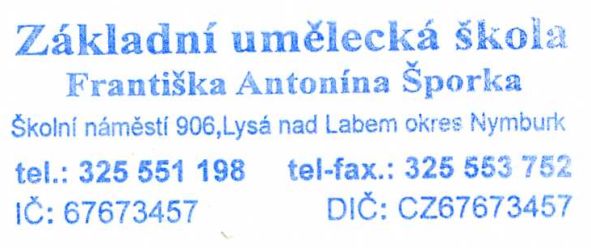 